B.S.Zadatak: Pročitaj rečenice. Prepiši rečenice velikim tiskanim  slovima. Umjesto slike napiši riječ.       PLIVA U VODI .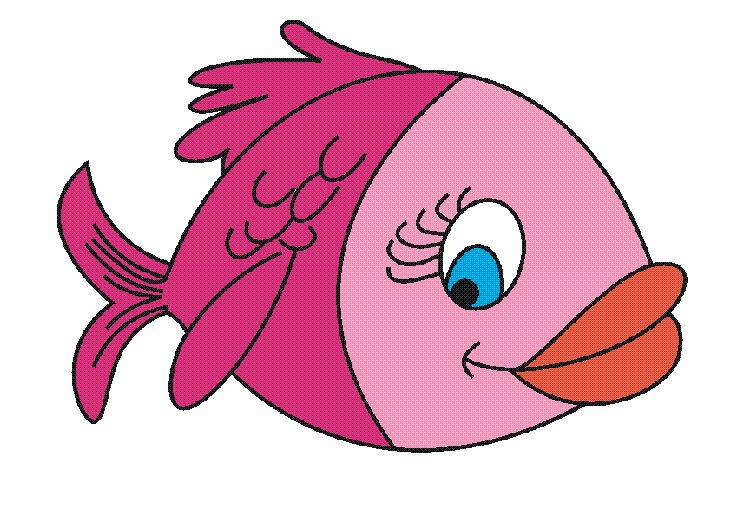         LOVI MIŠEVE.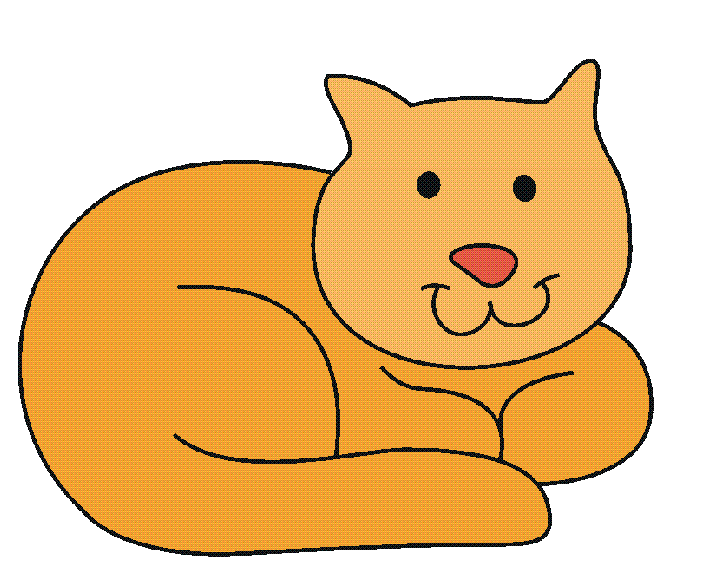                   LIJEPO PJEVA.                                           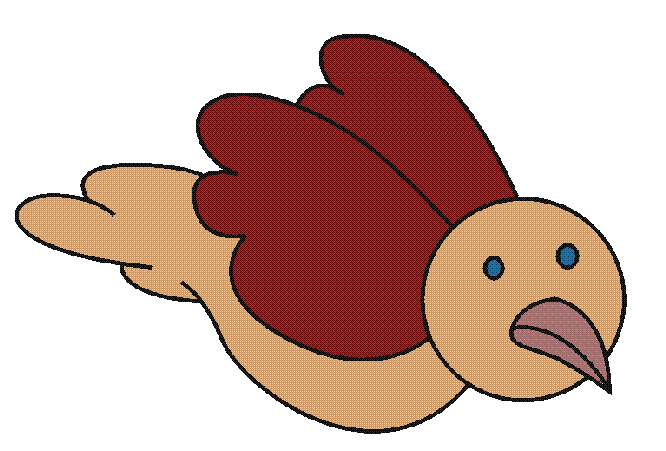             BRZO TRČI.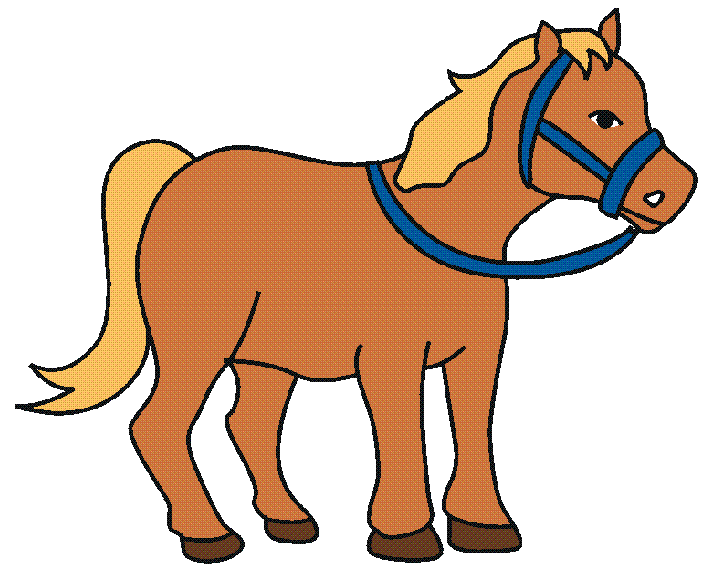 